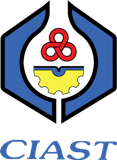 MAKLUMAT PESERTA KURSUSBK-T06-05MAKLUMAT KURSUSMAKLUMAT KURSUSMAKLUMAT KURSUSMAKLUMAT KURSUSMAKLUMAT KURSUSMAKLUMAT KURSUSMAKLUMAT KURSUSMAKLUMAT KURSUSMAKLUMAT KURSUSMAKLUMAT KURSUSMAKLUMAT KURSUSMAKLUMAT KURSUSMAKLUMAT KURSUSMAKLUMAT KURSUSMAKLUMAT KURSUSMAKLUMAT KURSUSMAKLUMAT KURSUSMAKLUMAT KURSUSMAKLUMAT KURSUSMAKLUMAT KURSUSMAKLUMAT KURSUSMAKLUMAT KURSUSMAKLUMAT KURSUSMAKLUMAT KURSUSMAKLUMAT KURSUSMAKLUMAT KURSUSMAKLUMAT KURSUSMAKLUMAT KURSUSMAKLUMAT KURSUSMAKLUMAT KURSUSMAKLUMAT KURSUSMAKLUMAT KURSUSMAKLUMAT KURSUSMAKLUMAT KURSUSMAKLUMAT KURSUSMAKLUMAT KURSUSMAKLUMAT KURSUSMAKLUMAT KURSUSMAKLUMAT KURSUSMAKLUMAT KURSUSMAKLUMAT KURSUSMAKLUMAT KURSUSMAKLUMAT KURSUSMAKLUMAT KURSUSMAKLUMAT KURSUSMAKLUMAT KURSUSMAKLUMAT KURSUSMAKLUMAT KURSUSMAKLUMAT KURSUSMAKLUMAT KURSUSMAKLUMAT KURSUSMAKLUMAT KURSUSMAKLUMAT KURSUSMAKLUMAT KURSUSMAKLUMAT KURSUSMAKLUMAT KURSUSMAKLUMAT KURSUSMAKLUMAT KURSUSMAKLUMAT KURSUSMAKLUMAT KURSUSMAKLUMAT KURSUSMAKLUMAT KURSUSMAKLUMAT KURSUSMAKLUMAT KURSUSMAKLUMAT KURSUSMAKLUMAT KURSUSMAKLUMAT KURSUSMAKLUMAT KURSUSMAKLUMAT KURSUSMAKLUMAT KURSUSMAKLUMAT KURSUSMAKLUMAT KURSUSMAKLUMAT KURSUSMAKLUMAT KURSUSMAKLUMAT KURSUSMAKLUMAT KURSUSMAKLUMAT KURSUSMAKLUMAT KURSUSMAKLUMAT KURSUSMAKLUMAT KURSUSMAKLUMAT KURSUSMAKLUMAT KURSUSMAKLUMAT KURSUSMAKLUMAT KURSUSMAKLUMAT KURSUSMAKLUMAT KURSUSMAKLUMAT KURSUSMAKLUMAT KURSUSMAKLUMAT KURSUSMAKLUMAT KURSUSMAKLUMAT KURSUSMAKLUMAT KURSUSMAKLUMAT KURSUSMAKLUMAT KURSUSMAKLUMAT KURSUSMAKLUMAT KURSUSMAKLUMAT KURSUSMAKLUMAT KURSUSMAKLUMAT KURSUSMAKLUMAT KURSUSMAKLUMAT KURSUSMAKLUMAT KURSUSMAKLUMAT KURSUSMAKLUMAT KURSUSMAKLUMAT KURSUSMAKLUMAT KURSUSMAKLUMAT KURSUSMAKLUMAT KURSUSMAKLUMAT KURSUSMAKLUMAT KURSUSMAKLUMAT KURSUSMAKLUMAT KURSUSMAKLUMAT KURSUSMAKLUMAT KURSUSMAKLUMAT KURSUSMAKLUMAT KURSUSMAKLUMAT KURSUSKod & Nama KursusKod & Nama KursusKod & Nama KursusKod & Nama KursusKod & Nama KursusKod & Nama KursusKod & Nama KursusKod & Nama Kursus:::Tarikh KursusTarikh KursusTarikh KursusTarikh KursusTarikh KursusTarikh KursusTarikh KursusTarikh Kursus:::Tempat KursusTempat KursusTempat KursusTempat KursusTempat KursusTempat KursusTempat KursusTempat Kursus:::Menginap AsramaMenginap AsramaMenginap AsramaMenginap AsramaMenginap AsramaMenginap AsramaMenginap AsramaMenginap AsramaMenginap AsramaMenginap AsramaMenginap AsramaMenginap AsramaMenginap AsramaMenginap AsramaMenginap AsramaMenginap AsramaMenginap AsramaMenginap AsramaMenginap AsramaMenginap AsramaMenginap AsramaMenginap Asrama:::YaYaYaYaYaYaYaYaYaYaYaYaTempat KursusTempat KursusTempat KursusTempat KursusTempat KursusTempat KursusTempat KursusTempat Kursus:::Menginap AsramaMenginap AsramaMenginap AsramaMenginap AsramaMenginap AsramaMenginap AsramaMenginap AsramaMenginap AsramaMenginap AsramaMenginap AsramaMenginap AsramaMenginap AsramaMenginap AsramaMenginap AsramaMenginap AsramaMenginap AsramaMenginap AsramaMenginap AsramaMenginap AsramaMenginap AsramaMenginap AsramaMenginap Asrama:::TidakTidakTidakTidakTidakTidakTidakTidakTidakTidakTidakTidakMAKLUMAT PESERTA KURSUSMAKLUMAT PESERTA KURSUSMAKLUMAT PESERTA KURSUSMAKLUMAT PESERTA KURSUSMAKLUMAT PESERTA KURSUSMAKLUMAT PESERTA KURSUSMAKLUMAT PESERTA KURSUSMAKLUMAT PESERTA KURSUSMAKLUMAT PESERTA KURSUSMAKLUMAT PESERTA KURSUSMAKLUMAT PESERTA KURSUSMAKLUMAT PESERTA KURSUSMAKLUMAT PESERTA KURSUSMAKLUMAT PESERTA KURSUSMAKLUMAT PESERTA KURSUSMAKLUMAT PESERTA KURSUSMAKLUMAT PESERTA KURSUSMAKLUMAT PESERTA KURSUSMAKLUMAT PESERTA KURSUSMAKLUMAT PESERTA KURSUSMAKLUMAT PESERTA KURSUSMAKLUMAT PESERTA KURSUSMAKLUMAT PESERTA KURSUSMAKLUMAT PESERTA KURSUSMAKLUMAT PESERTA KURSUSMAKLUMAT PESERTA KURSUSMAKLUMAT PESERTA KURSUSMAKLUMAT PESERTA KURSUSMAKLUMAT PESERTA KURSUSMAKLUMAT PESERTA KURSUSMAKLUMAT PESERTA KURSUSMAKLUMAT PESERTA KURSUSMAKLUMAT PESERTA KURSUSMAKLUMAT PESERTA KURSUSMAKLUMAT PESERTA KURSUSMAKLUMAT PESERTA KURSUSMAKLUMAT PESERTA KURSUSMAKLUMAT PESERTA KURSUSMAKLUMAT PESERTA KURSUSMAKLUMAT PESERTA KURSUSMAKLUMAT PESERTA KURSUSMAKLUMAT PESERTA KURSUSMAKLUMAT PESERTA KURSUSMAKLUMAT PESERTA KURSUSMAKLUMAT PESERTA KURSUSMAKLUMAT PESERTA KURSUSMAKLUMAT PESERTA KURSUSMAKLUMAT PESERTA KURSUSMAKLUMAT PESERTA KURSUSMAKLUMAT PESERTA KURSUSMAKLUMAT PESERTA KURSUSMAKLUMAT PESERTA KURSUSMAKLUMAT PESERTA KURSUSMAKLUMAT PESERTA KURSUSMAKLUMAT PESERTA KURSUSMAKLUMAT PESERTA KURSUSMAKLUMAT PESERTA KURSUSMAKLUMAT PESERTA KURSUSMAKLUMAT PESERTA KURSUSMAKLUMAT PESERTA KURSUSMAKLUMAT PESERTA KURSUSMAKLUMAT PESERTA KURSUSMAKLUMAT PESERTA KURSUSMAKLUMAT PESERTA KURSUSMAKLUMAT PESERTA KURSUSMAKLUMAT PESERTA KURSUSMAKLUMAT PESERTA KURSUSMAKLUMAT PESERTA KURSUSMAKLUMAT PESERTA KURSUSMAKLUMAT PESERTA KURSUSMAKLUMAT PESERTA KURSUSMAKLUMAT PESERTA KURSUSMAKLUMAT PESERTA KURSUSMAKLUMAT PESERTA KURSUSMAKLUMAT PESERTA KURSUSMAKLUMAT PESERTA KURSUSMAKLUMAT PESERTA KURSUSMAKLUMAT PESERTA KURSUSMAKLUMAT PESERTA KURSUSMAKLUMAT PESERTA KURSUSMAKLUMAT PESERTA KURSUSMAKLUMAT PESERTA KURSUSMAKLUMAT PESERTA KURSUSMAKLUMAT PESERTA KURSUSMAKLUMAT PESERTA KURSUSMAKLUMAT PESERTA KURSUSMAKLUMAT PESERTA KURSUSMAKLUMAT PESERTA KURSUSMAKLUMAT PESERTA KURSUSMAKLUMAT PESERTA KURSUSMAKLUMAT PESERTA KURSUSMAKLUMAT PESERTA KURSUSMAKLUMAT PESERTA KURSUSMAKLUMAT PESERTA KURSUSMAKLUMAT PESERTA KURSUSMAKLUMAT PESERTA KURSUSMAKLUMAT PESERTA KURSUSMAKLUMAT PESERTA KURSUSMAKLUMAT PESERTA KURSUSMAKLUMAT PESERTA KURSUSMAKLUMAT PESERTA KURSUSMAKLUMAT PESERTA KURSUSMAKLUMAT PESERTA KURSUSMAKLUMAT PESERTA KURSUSMAKLUMAT PESERTA KURSUSMAKLUMAT PESERTA KURSUSMAKLUMAT PESERTA KURSUSMAKLUMAT PESERTA KURSUSMAKLUMAT PESERTA KURSUSMAKLUMAT PESERTA KURSUSMAKLUMAT PESERTA KURSUSMAKLUMAT PESERTA KURSUSMAKLUMAT PESERTA KURSUSMAKLUMAT PESERTA KURSUSMAKLUMAT PESERTA KURSUSMAKLUMAT PESERTA KURSUSMAKLUMAT PESERTA KURSUSNama PesertaNama PesertaNama PesertaNama PesertaNama PesertaNama PesertaNama PesertaNama Peserta:::Alamat Surat-MenyuratAlamat Surat-MenyuratAlamat Surat-MenyuratAlamat Surat-MenyuratAlamat Surat-MenyuratAlamat Surat-MenyuratAlamat Surat-MenyuratAlamat Surat-MenyuratAlamat Surat-MenyuratAlamat Surat-MenyuratAlamat Surat-MenyuratAlamat Surat-MenyuratAlamat Surat-Menyurat::::No. Kad PengenalanNo. Kad PengenalanNo. Kad PengenalanNo. Kad PengenalanNo. Kad PengenalanNo. Kad PengenalanNo. Kad PengenalanNo. Kad PengenalanNo. Kad PengenalanNo. Kad PengenalanNo. Kad PengenalanNo. Kad PengenalanNo. Kad Pengenalan::::--------e-maile-maile-maile-maile-maile-maile-maile-maile-maile-maile-maile-mail::::No. Kad Pengenalan (lama/tentera/polis)No. Kad Pengenalan (lama/tentera/polis)No. Kad Pengenalan (lama/tentera/polis)No. Kad Pengenalan (lama/tentera/polis)No. Kad Pengenalan (lama/tentera/polis)No. Kad Pengenalan (lama/tentera/polis)No. Kad Pengenalan (lama/tentera/polis)No. Kad Pengenalan (lama/tentera/polis)No. Kad Pengenalan (lama/tentera/polis)No. Kad Pengenalan (lama/tentera/polis)No. Kad Pengenalan (lama/tentera/polis)No. Kad Pengenalan (lama/tentera/polis)No. Kad Pengenalan (lama/tentera/polis)::::JawatanJawatanJawatanJawatanJawatanJawatanJawatanJawatanJawatanJawatanJawatanJawatan::::::MelayuMelayuMelayuMelayuMelayuMelayuMelayuMelayuMelayuMelayuMelayuMelayuCinaCinaCinaCinaCinaCinaCinaCinaCinaCinaCinaCinaCinaIndiaIndiaIndiaIndiaIndiaIndiaIndiaIndiaIndiaLain-lain(Nyatakan):_______________Lain-lain(Nyatakan):_______________Lain-lain(Nyatakan):_______________Lain-lain(Nyatakan):_______________Lain-lain(Nyatakan):_______________Lain-lain(Nyatakan):_______________Lain-lain(Nyatakan):_______________Lain-lain(Nyatakan):_______________Lain-lain(Nyatakan):_______________Lain-lain(Nyatakan):_______________Lain-lain(Nyatakan):_______________Lain-lain(Nyatakan):_______________Lain-lain(Nyatakan):_______________Lain-lain(Nyatakan):_______________Lain-lain(Nyatakan):_______________Lain-lain(Nyatakan):_______________Lain-lain(Nyatakan):_______________Lain-lain(Nyatakan):_______________Lain-lain(Nyatakan):_______________Lain-lain(Nyatakan):_______________Lain-lain(Nyatakan):_______________Lain-lain(Nyatakan):_______________Lain-lain(Nyatakan):_______________Lain-lain(Nyatakan):_______________Lain-lain(Nyatakan):_______________Lain-lain(Nyatakan):_______________Lain-lain(Nyatakan):_______________Lain-lain(Nyatakan):_______________Lain-lain(Nyatakan):_______________Lain-lain(Nyatakan):_______________Lain-lain(Nyatakan):_______________Lain-lain(Nyatakan):_______________Lain-lain(Nyatakan):_______________Lain-lain(Nyatakan):_______________Lain-lain(Nyatakan):_______________Lain-lain(Nyatakan):_______________Lain-lain(Nyatakan):_______________Lain-lain(Nyatakan):_______________Lain-lain(Nyatakan):_______________Lain-lain(Nyatakan):_______________Lain-lain(Nyatakan):_______________Lain-lain(Nyatakan):_______________Lain-lain(Nyatakan):_______________Lain-lain(Nyatakan):_______________Lain-lain(Nyatakan):_______________Lain-lain(Nyatakan):_______________Lain-lain(Nyatakan):_______________Lain-lain(Nyatakan):_______________Lain-lain(Nyatakan):_______________Lain-lain(Nyatakan):_______________Lain-lain(Nyatakan):_______________Lain-lain(Nyatakan):_______________Lain-lain(Nyatakan):_______________::::LelakiLelakiLelakiLelakiLelakiLelakiLelakiLelakiLelakiLelakiLelakiLelakiLelakiLelakiLelakiTelTelTelTelTelTelTelTelTelTel::PerempuanPerempuanPerempuanPerempuanPerempuanPerempuanPerempuanPerempuanPerempuanPerempuanPerempuanPerempuanPerempuanPerempuanPerempuanFaksFaksFaksFaksFaksFaksFaksFaksFaksFaks::MAKLUMAT MAJIKANMAKLUMAT MAJIKANMAKLUMAT MAJIKANMAKLUMAT MAJIKANMAKLUMAT MAJIKANMAKLUMAT MAJIKANMAKLUMAT MAJIKANMAKLUMAT MAJIKANMAKLUMAT MAJIKANMAKLUMAT MAJIKANMAKLUMAT MAJIKANMAKLUMAT MAJIKANMAKLUMAT MAJIKANMAKLUMAT MAJIKANMAKLUMAT MAJIKANMAKLUMAT MAJIKANMAKLUMAT MAJIKANMAKLUMAT MAJIKANMAKLUMAT MAJIKANMAKLUMAT MAJIKANMAKLUMAT MAJIKANMAKLUMAT MAJIKANMAKLUMAT MAJIKANMAKLUMAT MAJIKANMAKLUMAT MAJIKANMAKLUMAT MAJIKANMAKLUMAT MAJIKANMAKLUMAT MAJIKANMAKLUMAT MAJIKANMAKLUMAT MAJIKANMAKLUMAT MAJIKANMAKLUMAT MAJIKANMAKLUMAT MAJIKANMAKLUMAT MAJIKANMAKLUMAT MAJIKANMAKLUMAT MAJIKANMAKLUMAT MAJIKANMAKLUMAT MAJIKANMAKLUMAT MAJIKANMAKLUMAT MAJIKANMAKLUMAT MAJIKANMAKLUMAT MAJIKANMAKLUMAT MAJIKANMAKLUMAT MAJIKANMAKLUMAT MAJIKANMAKLUMAT MAJIKANMAKLUMAT MAJIKANMAKLUMAT MAJIKANMAKLUMAT MAJIKANMAKLUMAT MAJIKANMAKLUMAT MAJIKANMAKLUMAT MAJIKANMAKLUMAT MAJIKANMAKLUMAT MAJIKANMAKLUMAT MAJIKANMAKLUMAT MAJIKANMAKLUMAT MAJIKANMAKLUMAT MAJIKANMAKLUMAT MAJIKANMAKLUMAT MAJIKANMAKLUMAT MAJIKANMAKLUMAT MAJIKANMAKLUMAT MAJIKANMAKLUMAT MAJIKANMAKLUMAT MAJIKANMAKLUMAT MAJIKANMAKLUMAT MAJIKANMAKLUMAT MAJIKANMAKLUMAT MAJIKANMAKLUMAT MAJIKANMAKLUMAT MAJIKANMAKLUMAT MAJIKANMAKLUMAT MAJIKANMAKLUMAT MAJIKANMAKLUMAT MAJIKANMAKLUMAT MAJIKANMAKLUMAT MAJIKANMAKLUMAT MAJIKANMAKLUMAT MAJIKANMAKLUMAT MAJIKANMAKLUMAT MAJIKANMAKLUMAT MAJIKANMAKLUMAT MAJIKANMAKLUMAT MAJIKANMAKLUMAT MAJIKANMAKLUMAT MAJIKANMAKLUMAT MAJIKANMAKLUMAT MAJIKANMAKLUMAT MAJIKANMAKLUMAT MAJIKANMAKLUMAT MAJIKANMAKLUMAT MAJIKANMAKLUMAT MAJIKANMAKLUMAT MAJIKANMAKLUMAT MAJIKANMAKLUMAT MAJIKANMAKLUMAT MAJIKANMAKLUMAT MAJIKANMAKLUMAT MAJIKANMAKLUMAT MAJIKANMAKLUMAT MAJIKANMAKLUMAT MAJIKANMAKLUMAT MAJIKANMAKLUMAT MAJIKANMAKLUMAT MAJIKANMAKLUMAT MAJIKANMAKLUMAT MAJIKANMAKLUMAT MAJIKANMAKLUMAT MAJIKANMAKLUMAT MAJIKANMAKLUMAT MAJIKANMAKLUMAT MAJIKANMAKLUMAT MAJIKANMAKLUMAT MAJIKANMAKLUMAT MAJIKANMAKLUMAT MAJIKANMAKLUMAT MAJIKANMAKLUMAT MAJIKANNama MajikanNama MajikanNama MajikanNama MajikanNama MajikanNama MajikanNama MajikanNama MajikanNama MajikanNama MajikanNama MajikanNama MajikanNama Majikan::::_________________________________________________________________________________________________________________________________________________________________________________________________________________________________________________________________________________________________________________________________________________________________________________________________________________________________________________________________________________________________________________________________________________________________________________________________________________________________________________________________________________________________________________________________________________________________________________________________________________________________________________________________________________________________________________________________________________________________________________________________________________________________________________________________________________________________________________________________________________________________________________________________________________________________________________________________________________________________________________________________________________________________________________________________________________________________________________________________________________________________________________________________________________________________________________________________________________________________________________________________________________________________________________________________________________________________________________________________________________________________________________________________________________________________________________________________________________________________________________________________________________________________________________________________________________________________________________________________________________________________________________________________________________________________________________________________________________________________________________________________________________________________________________________________________________________________________________________________________________________________________________________________________________________________________________________________________________________________________________________________________________________________________________________________________________________________________________________________________________________________________________________________________________________________________________________________________________________________________________________________________________________________________________________________________________________________________________________________________________________________________________________________________________________________________________________________________________________________________________________________________________________________________________________________________________________________________________________________________________________________________________________________________________________________________________________________________________________________________________________________________________________________________________________________________________________________________________________________________________________________________________________________________________________________________________________________________________________________________________________________________________________________________________________________________________________________________________________________________________________________________________________________________________________________________________________________________________________________________________________________________________________________________________________________________________________________________________________________________________________________________________________________________________________________________________________________________________________________________________________________________________________________________________________________________________________________________________________________________________________________________________________________________________________________________________________________________________________________________________________________________________________________________________________________________________________________________________________________________________________________________________________________________________________________________________________________________________________________________________________________________________________________________________________________________________________________________________________________________________________________________________________________________________________________________________________________________________________________________________________________________________________________________________________________________________________________________________________________________________________________________________________________________________________________________________________________________________________________________________________________________________________________________________________________________________________________________________________________________________________________________________________________________________________________________________________________________________________________________________________________________________________________________________________________________________________________________________________________________________________________________________________________________________________________________________________________________________________________________________________________________________________________________________________________________________________________________________________________________________________________________________________________________________________________________________________________________________________________________________________________________________________________________________________________________________________________________________________________________________________________________________________________________________________________________________________Alamat MajikanAlamat MajikanAlamat MajikanAlamat MajikanAlamat MajikanAlamat MajikanAlamat MajikanAlamat MajikanAlamat MajikanAlamat MajikanAlamat MajikanAlamat MajikanAlamat MajikanAlamat MajikanAlamat Majikan:::____________________________________________________________________________________________________________________________________________________________________________________________________________________________________________________________________________________________________________________________________________________________________________________________________________________________________________________________________________________________________________________________________________________________________________________________________________________________________________________________________________________________________________________________________________________________________________________________________________________________________________________________________________________________________________________________________________________________________________________________________________________________________________________________________________________________________________________________________________________________________________________________________________________________________________________________________________________________________________________________________________________________________________________________________________________________________________________________________________________________________________________________________________________________________________________________________________________________________________________________________________________________________________________________________________________________________________________________________________________________________________________________________________________________________________________________________________________________________________________________________________________________________________________________________________________________________________________________________________________________________________________________________________________________________________________________________________________________________________________________________________________________________________________________________________________________________________________________________________________________________________________________________________________________________________________________________________________________________________________________________________________________________________________________________________________________________________________________________________________________________________________________________________________________________________________________________________________________________________________________________________________________________________________________________________________________________________________________________________________________________________________________________________________________________________________________________________________________________________________________________________________________________________________________________________________________________________________________________________________________________________________________________________________________________________________________________________________________________________________________________________________________________________________________________________________________________________________________________________________________________________________________________________________________________________________________________________________________________________________________________________________________________________________________________________________________________________________________________________________________________________________________________________________________________________________________________________________________________________________________________________________________________________________________________________________________________________________________________________________________________________________________________________________________________________________________________________________________________________________________________________________________________________________________________________________________________________________________________________________________________________________________________________________________________________________________________________________________________________________________________________________________________________________________________________________________________________________________________________________________________________________________________________________________________________________________________________________________________________________________________________________________________________________________________________________________________________________________________________________________________________________________________________________________________________________________________________________________________________________________________________________________________________________________________________________________________________________________________________________________________________________________________________________________________________________________________________________________________________________________________________________________________________________________________________________________________________________________________________________________________________________________________________________________________________________________________________________________________________________________________________________________________________________________________________________________________________________________________________________________________________________________________________________________________________________________________________________________________________________________________________________________________________________________________________________________________________________________________________________________________________________________________________________________________________________________________________________________________________________________________________________________________________________________________________________________________________________________________________________________________________________No. TelNo. TelNo. TelNo. TelNo. TelNo. TelNo. TelNo. TelNo. TelNo. Tel::::---No. FaksNo. FaksNo. FaksNo. FaksNo. FaksNo. FaksNo. FaksNo. FaksNo. FaksNo. FaksNo. FaksNo. FaksNo. FaksNo. Faks::::-----PENGESAHAN PESERTA KURSUSPENGESAHAN PESERTA KURSUSPENGESAHAN PESERTA KURSUSPENGESAHAN PESERTA KURSUSPENGESAHAN PESERTA KURSUSPENGESAHAN PESERTA KURSUSPENGESAHAN PESERTA KURSUSPENGESAHAN PESERTA KURSUSPENGESAHAN PESERTA KURSUSPENGESAHAN PESERTA KURSUSPENGESAHAN PESERTA KURSUSPENGESAHAN PESERTA KURSUSPENGESAHAN PESERTA KURSUSPENGESAHAN PESERTA KURSUSPENGESAHAN PESERTA KURSUSPENGESAHAN PESERTA KURSUSPENGESAHAN PESERTA KURSUSPENGESAHAN PESERTA KURSUSPENGESAHAN PESERTA KURSUSPENGESAHAN PESERTA KURSUSPENGESAHAN PESERTA KURSUSPENGESAHAN PESERTA KURSUSPENGESAHAN PESERTA KURSUSPENGESAHAN PESERTA KURSUSPENGESAHAN PESERTA KURSUSPENGESAHAN PESERTA KURSUSPENGESAHAN PESERTA KURSUSPENGESAHAN PESERTA KURSUSPENGESAHAN PESERTA KURSUSPENGESAHAN PESERTA KURSUSPENGESAHAN PESERTA KURSUSPENGESAHAN PESERTA KURSUSPENGESAHAN PESERTA KURSUSPENGESAHAN PESERTA KURSUSPENGESAHAN PESERTA KURSUSPENGESAHAN PESERTA KURSUSPENGESAHAN PESERTA KURSUSPENGESAHAN PESERTA KURSUSPENGESAHAN PESERTA KURSUSPENGESAHAN PESERTA KURSUSPENGESAHAN PESERTA KURSUSPENGESAHAN PESERTA KURSUSPENGESAHAN PESERTA KURSUSPENGESAHAN PESERTA KURSUSPENGESAHAN PESERTA KURSUSPENGESAHAN PESERTA KURSUSPENGESAHAN PESERTA KURSUSPENGESAHAN PESERTA KURSUSPENGESAHAN PESERTA KURSUSPENGESAHAN PESERTA KURSUSPENGESAHAN PESERTA KURSUSPENGESAHAN PESERTA KURSUSPENGESAHAN PESERTA KURSUSPENGESAHAN PESERTA KURSUSPENGESAHAN PESERTA KURSUSPENGESAHAN PESERTA KURSUSPENGESAHAN PESERTA KURSUSPENGESAHAN PESERTA KURSUSPENGESAHAN PESERTA KURSUSPENGESAHAN PESERTA KURSUSPENGESAHAN PESERTA KURSUSPENGESAHAN PESERTA KURSUSPENGESAHAN PESERTA KURSUSPENGESAHAN PESERTA KURSUSPENGESAHAN PESERTA KURSUSPENGESAHAN PESERTA KURSUSPENGESAHAN PESERTA KURSUSPENGESAHAN PESERTA KURSUSPENGESAHAN PESERTA KURSUSPENGESAHAN PESERTA KURSUSPENGESAHAN PESERTA KURSUSPENGESAHAN PESERTA KURSUSPENGESAHAN PESERTA KURSUSPENGESAHAN PESERTA KURSUSPENGESAHAN PESERTA KURSUSPENGESAHAN PESERTA KURSUSPENGESAHAN PESERTA KURSUSPENGESAHAN PESERTA KURSUSPENGESAHAN PESERTA KURSUSPENGESAHAN PESERTA KURSUSPENGESAHAN PESERTA KURSUSPENGESAHAN PESERTA KURSUSPENGESAHAN PESERTA KURSUSPENGESAHAN PESERTA KURSUSPENGESAHAN PESERTA KURSUSPENGESAHAN PESERTA KURSUSPENGESAHAN PESERTA KURSUSPENGESAHAN PESERTA KURSUSPENGESAHAN PESERTA KURSUSPENGESAHAN PESERTA KURSUSPENGESAHAN PESERTA KURSUSPENGESAHAN PESERTA KURSUSPENGESAHAN PESERTA KURSUSPENGESAHAN PESERTA KURSUSPENGESAHAN PESERTA KURSUSPENGESAHAN PESERTA KURSUSPENGESAHAN PESERTA KURSUSPENGESAHAN PESERTA KURSUSPENGESAHAN PESERTA KURSUSPENGESAHAN PESERTA KURSUSPENGESAHAN PESERTA KURSUSPENGESAHAN PESERTA KURSUSPENGESAHAN PESERTA KURSUSPENGESAHAN PESERTA KURSUSPENGESAHAN PESERTA KURSUSPENGESAHAN PESERTA KURSUSPENGESAHAN PESERTA KURSUSPENGESAHAN PESERTA KURSUSPENGESAHAN PESERTA KURSUSPENGESAHAN PESERTA KURSUSPENGESAHAN PESERTA KURSUSPENGESAHAN PESERTA KURSUSPENGESAHAN PESERTA KURSUSPENGESAHAN PESERTA KURSUSPENGESAHAN PESERTA KURSUSPENGESAHAN PESERTA KURSUSPENGESAHAN PESERTA KURSUSPENGESAHAN PESERTA KURSUSDisahkan bahawa saya mengikuti tersebut di atas. Disahkan bahawa saya mengikuti tersebut di atas. Disahkan bahawa saya mengikuti tersebut di atas. Disahkan bahawa saya mengikuti tersebut di atas. Disahkan bahawa saya mengikuti tersebut di atas. Disahkan bahawa saya mengikuti tersebut di atas. Disahkan bahawa saya mengikuti tersebut di atas. Disahkan bahawa saya mengikuti tersebut di atas. Disahkan bahawa saya mengikuti tersebut di atas. Disahkan bahawa saya mengikuti tersebut di atas. Disahkan bahawa saya mengikuti tersebut di atas. Disahkan bahawa saya mengikuti tersebut di atas. Disahkan bahawa saya mengikuti tersebut di atas. Disahkan bahawa saya mengikuti tersebut di atas. Disahkan bahawa saya mengikuti tersebut di atas. Disahkan bahawa saya mengikuti tersebut di atas. Disahkan bahawa saya mengikuti tersebut di atas. Disahkan bahawa saya mengikuti tersebut di atas. Disahkan bahawa saya mengikuti tersebut di atas. Disahkan bahawa saya mengikuti tersebut di atas. Disahkan bahawa saya mengikuti tersebut di atas. Disahkan bahawa saya mengikuti tersebut di atas. Disahkan bahawa saya mengikuti tersebut di atas. Disahkan bahawa saya mengikuti tersebut di atas. Disahkan bahawa saya mengikuti tersebut di atas. Disahkan bahawa saya mengikuti tersebut di atas. Disahkan bahawa saya mengikuti tersebut di atas. Disahkan bahawa saya mengikuti tersebut di atas. Disahkan bahawa saya mengikuti tersebut di atas. Disahkan bahawa saya mengikuti tersebut di atas. Disahkan bahawa saya mengikuti tersebut di atas. Disahkan bahawa saya mengikuti tersebut di atas. Disahkan bahawa saya mengikuti tersebut di atas. Disahkan bahawa saya mengikuti tersebut di atas. Disahkan bahawa saya mengikuti tersebut di atas. Disahkan bahawa saya mengikuti tersebut di atas. Disahkan bahawa saya mengikuti tersebut di atas. Disahkan bahawa saya mengikuti tersebut di atas. Disahkan bahawa saya mengikuti tersebut di atas. Disahkan bahawa saya mengikuti tersebut di atas. Disahkan bahawa saya mengikuti tersebut di atas. Disahkan bahawa saya mengikuti tersebut di atas. Disahkan bahawa saya mengikuti tersebut di atas. Disahkan bahawa saya mengikuti tersebut di atas. Disahkan bahawa saya mengikuti tersebut di atas. Disahkan bahawa saya mengikuti tersebut di atas. Disahkan bahawa saya mengikuti tersebut di atas. Disahkan bahawa saya mengikuti tersebut di atas. Disahkan bahawa saya mengikuti tersebut di atas. Disahkan bahawa saya mengikuti tersebut di atas. Disahkan bahawa saya mengikuti tersebut di atas. Disahkan bahawa saya mengikuti tersebut di atas. Disahkan bahawa saya mengikuti tersebut di atas. Disahkan bahawa saya mengikuti tersebut di atas. Disahkan bahawa saya mengikuti tersebut di atas. Disahkan bahawa saya mengikuti tersebut di atas. Disahkan bahawa saya mengikuti tersebut di atas. Disahkan bahawa saya mengikuti tersebut di atas. Disahkan bahawa saya mengikuti tersebut di atas. Disahkan bahawa saya mengikuti tersebut di atas. Disahkan bahawa saya mengikuti tersebut di atas. Disahkan bahawa saya mengikuti tersebut di atas. Disahkan bahawa saya mengikuti tersebut di atas. Disahkan bahawa saya mengikuti tersebut di atas. Disahkan bahawa saya mengikuti tersebut di atas. Disahkan bahawa saya mengikuti tersebut di atas. Disahkan bahawa saya mengikuti tersebut di atas. Disahkan bahawa saya mengikuti tersebut di atas. Disahkan bahawa saya mengikuti tersebut di atas. Disahkan bahawa saya mengikuti tersebut di atas. Disahkan bahawa saya mengikuti tersebut di atas. Disahkan bahawa saya mengikuti tersebut di atas. Disahkan bahawa saya mengikuti tersebut di atas. Disahkan bahawa saya mengikuti tersebut di atas. Disahkan bahawa saya mengikuti tersebut di atas. Disahkan bahawa saya mengikuti tersebut di atas. Disahkan bahawa saya mengikuti tersebut di atas. Disahkan bahawa saya mengikuti tersebut di atas. Disahkan bahawa saya mengikuti tersebut di atas. Disahkan bahawa saya mengikuti tersebut di atas. Disahkan bahawa saya mengikuti tersebut di atas. Disahkan bahawa saya mengikuti tersebut di atas. Disahkan bahawa saya mengikuti tersebut di atas. Disahkan bahawa saya mengikuti tersebut di atas. Disahkan bahawa saya mengikuti tersebut di atas. Disahkan bahawa saya mengikuti tersebut di atas. Disahkan bahawa saya mengikuti tersebut di atas. Disahkan bahawa saya mengikuti tersebut di atas. Disahkan bahawa saya mengikuti tersebut di atas. Disahkan bahawa saya mengikuti tersebut di atas. Disahkan bahawa saya mengikuti tersebut di atas. Disahkan bahawa saya mengikuti tersebut di atas. Disahkan bahawa saya mengikuti tersebut di atas. Disahkan bahawa saya mengikuti tersebut di atas. Disahkan bahawa saya mengikuti tersebut di atas. Disahkan bahawa saya mengikuti tersebut di atas. Disahkan bahawa saya mengikuti tersebut di atas. Disahkan bahawa saya mengikuti tersebut di atas. Disahkan bahawa saya mengikuti tersebut di atas. Disahkan bahawa saya mengikuti tersebut di atas. Disahkan bahawa saya mengikuti tersebut di atas. Disahkan bahawa saya mengikuti tersebut di atas. Disahkan bahawa saya mengikuti tersebut di atas. Disahkan bahawa saya mengikuti tersebut di atas. Disahkan bahawa saya mengikuti tersebut di atas. Disahkan bahawa saya mengikuti tersebut di atas. Disahkan bahawa saya mengikuti tersebut di atas. Disahkan bahawa saya mengikuti tersebut di atas. Disahkan bahawa saya mengikuti tersebut di atas. Disahkan bahawa saya mengikuti tersebut di atas. Disahkan bahawa saya mengikuti tersebut di atas. Disahkan bahawa saya mengikuti tersebut di atas. Disahkan bahawa saya mengikuti tersebut di atas. Disahkan bahawa saya mengikuti tersebut di atas. Disahkan bahawa saya mengikuti tersebut di atas. Disahkan bahawa saya mengikuti tersebut di atas. Disahkan bahawa saya mengikuti tersebut di atas. Disahkan bahawa saya mengikuti tersebut di atas. Nama : ______________________________________________________  Tandatangan : _____________________Tarikh: ___________________________________Nama : ______________________________________________________  Tandatangan : _____________________Tarikh: ___________________________________Nama : ______________________________________________________  Tandatangan : _____________________Tarikh: ___________________________________Nama : ______________________________________________________  Tandatangan : _____________________Tarikh: ___________________________________Nama : ______________________________________________________  Tandatangan : _____________________Tarikh: ___________________________________Nama : ______________________________________________________  Tandatangan : _____________________Tarikh: ___________________________________Nama : ______________________________________________________  Tandatangan : _____________________Tarikh: ___________________________________Nama : ______________________________________________________  Tandatangan : _____________________Tarikh: ___________________________________Nama : ______________________________________________________  Tandatangan : _____________________Tarikh: ___________________________________Nama : ______________________________________________________  Tandatangan : _____________________Tarikh: ___________________________________Nama : ______________________________________________________  Tandatangan : _____________________Tarikh: ___________________________________Nama : ______________________________________________________  Tandatangan : _____________________Tarikh: ___________________________________Nama : ______________________________________________________  Tandatangan : _____________________Tarikh: ___________________________________Nama : ______________________________________________________  Tandatangan : _____________________Tarikh: ___________________________________Nama : ______________________________________________________  Tandatangan : _____________________Tarikh: ___________________________________Nama : ______________________________________________________  Tandatangan : _____________________Tarikh: ___________________________________Nama : ______________________________________________________  Tandatangan : _____________________Tarikh: ___________________________________Nama : ______________________________________________________  Tandatangan : _____________________Tarikh: ___________________________________Nama : ______________________________________________________  Tandatangan : _____________________Tarikh: ___________________________________Nama : ______________________________________________________  Tandatangan : _____________________Tarikh: ___________________________________Nama : ______________________________________________________  Tandatangan : _____________________Tarikh: ___________________________________Nama : ______________________________________________________  Tandatangan : _____________________Tarikh: ___________________________________Nama : ______________________________________________________  Tandatangan : _____________________Tarikh: ___________________________________Nama : ______________________________________________________  Tandatangan : _____________________Tarikh: ___________________________________Nama : ______________________________________________________  Tandatangan : _____________________Tarikh: ___________________________________Nama : ______________________________________________________  Tandatangan : _____________________Tarikh: ___________________________________Nama : ______________________________________________________  Tandatangan : _____________________Tarikh: ___________________________________Nama : ______________________________________________________  Tandatangan : _____________________Tarikh: ___________________________________Nama : ______________________________________________________  Tandatangan : _____________________Tarikh: ___________________________________Nama : ______________________________________________________  Tandatangan : _____________________Tarikh: ___________________________________Nama : ______________________________________________________  Tandatangan : _____________________Tarikh: ___________________________________Nama : ______________________________________________________  Tandatangan : _____________________Tarikh: ___________________________________Nama : ______________________________________________________  Tandatangan : _____________________Tarikh: ___________________________________Nama : ______________________________________________________  Tandatangan : _____________________Tarikh: ___________________________________Nama : ______________________________________________________  Tandatangan : _____________________Tarikh: ___________________________________Nama : ______________________________________________________  Tandatangan : _____________________Tarikh: ___________________________________Nama : ______________________________________________________  Tandatangan : _____________________Tarikh: ___________________________________Nama : ______________________________________________________  Tandatangan : _____________________Tarikh: ___________________________________Nama : ______________________________________________________  Tandatangan : _____________________Tarikh: ___________________________________Nama : ______________________________________________________  Tandatangan : _____________________Tarikh: ___________________________________Nama : ______________________________________________________  Tandatangan : _____________________Tarikh: ___________________________________Nama : ______________________________________________________  Tandatangan : _____________________Tarikh: ___________________________________Nama : ______________________________________________________  Tandatangan : _____________________Tarikh: ___________________________________Nama : ______________________________________________________  Tandatangan : _____________________Tarikh: ___________________________________Nama : ______________________________________________________  Tandatangan : _____________________Tarikh: ___________________________________Nama : ______________________________________________________  Tandatangan : _____________________Tarikh: ___________________________________Nama : ______________________________________________________  Tandatangan : _____________________Tarikh: ___________________________________Nama : ______________________________________________________  Tandatangan : _____________________Tarikh: ___________________________________Nama : ______________________________________________________  Tandatangan : _____________________Tarikh: ___________________________________Nama : ______________________________________________________  Tandatangan : _____________________Tarikh: ___________________________________Nama : ______________________________________________________  Tandatangan : _____________________Tarikh: ___________________________________Nama : ______________________________________________________  Tandatangan : _____________________Tarikh: ___________________________________Nama : ______________________________________________________  Tandatangan : _____________________Tarikh: ___________________________________Nama : ______________________________________________________  Tandatangan : _____________________Tarikh: ___________________________________Nama : ______________________________________________________  Tandatangan : _____________________Tarikh: ___________________________________Nama : ______________________________________________________  Tandatangan : _____________________Tarikh: ___________________________________Nama : ______________________________________________________  Tandatangan : _____________________Tarikh: ___________________________________Nama : ______________________________________________________  Tandatangan : _____________________Tarikh: ___________________________________Nama : ______________________________________________________  Tandatangan : _____________________Tarikh: ___________________________________Nama : ______________________________________________________  Tandatangan : _____________________Tarikh: ___________________________________Nama : ______________________________________________________  Tandatangan : _____________________Tarikh: ___________________________________Nama : ______________________________________________________  Tandatangan : _____________________Tarikh: ___________________________________Nama : ______________________________________________________  Tandatangan : _____________________Tarikh: ___________________________________Nama : ______________________________________________________  Tandatangan : _____________________Tarikh: ___________________________________Nama : ______________________________________________________  Tandatangan : _____________________Tarikh: ___________________________________Nama : ______________________________________________________  Tandatangan : _____________________Tarikh: ___________________________________Nama : ______________________________________________________  Tandatangan : _____________________Tarikh: ___________________________________Nama : ______________________________________________________  Tandatangan : _____________________Tarikh: ___________________________________Nama : ______________________________________________________  Tandatangan : _____________________Tarikh: ___________________________________Nama : ______________________________________________________  Tandatangan : _____________________Tarikh: ___________________________________Nama : ______________________________________________________  Tandatangan : _____________________Tarikh: ___________________________________Nama : ______________________________________________________  Tandatangan : _____________________Tarikh: ___________________________________Nama : ______________________________________________________  Tandatangan : _____________________Tarikh: ___________________________________Nama : ______________________________________________________  Tandatangan : _____________________Tarikh: ___________________________________Nama : ______________________________________________________  Tandatangan : _____________________Tarikh: ___________________________________Nama : ______________________________________________________  Tandatangan : _____________________Tarikh: ___________________________________Nama : ______________________________________________________  Tandatangan : _____________________Tarikh: ___________________________________Nama : ______________________________________________________  Tandatangan : _____________________Tarikh: ___________________________________Nama : ______________________________________________________  Tandatangan : _____________________Tarikh: ___________________________________Nama : ______________________________________________________  Tandatangan : _____________________Tarikh: ___________________________________Nama : ______________________________________________________  Tandatangan : _____________________Tarikh: ___________________________________Nama : ______________________________________________________  Tandatangan : _____________________Tarikh: ___________________________________Nama : ______________________________________________________  Tandatangan : _____________________Tarikh: ___________________________________Nama : ______________________________________________________  Tandatangan : _____________________Tarikh: ___________________________________Nama : ______________________________________________________  Tandatangan : _____________________Tarikh: ___________________________________Nama : ______________________________________________________  Tandatangan : _____________________Tarikh: ___________________________________Nama : ______________________________________________________  Tandatangan : _____________________Tarikh: ___________________________________Nama : ______________________________________________________  Tandatangan : _____________________Tarikh: ___________________________________Nama : ______________________________________________________  Tandatangan : _____________________Tarikh: ___________________________________Nama : ______________________________________________________  Tandatangan : _____________________Tarikh: ___________________________________Nama : ______________________________________________________  Tandatangan : _____________________Tarikh: ___________________________________Nama : ______________________________________________________  Tandatangan : _____________________Tarikh: ___________________________________Nama : ______________________________________________________  Tandatangan : _____________________Tarikh: ___________________________________Nama : ______________________________________________________  Tandatangan : _____________________Tarikh: ___________________________________Nama : ______________________________________________________  Tandatangan : _____________________Tarikh: ___________________________________Nama : ______________________________________________________  Tandatangan : _____________________Tarikh: ___________________________________Nama : ______________________________________________________  Tandatangan : _____________________Tarikh: ___________________________________Nama : ______________________________________________________  Tandatangan : _____________________Tarikh: ___________________________________Nama : ______________________________________________________  Tandatangan : _____________________Tarikh: ___________________________________Nama : ______________________________________________________  Tandatangan : _____________________Tarikh: ___________________________________Nama : ______________________________________________________  Tandatangan : _____________________Tarikh: ___________________________________Nama : ______________________________________________________  Tandatangan : _____________________Tarikh: ___________________________________Nama : ______________________________________________________  Tandatangan : _____________________Tarikh: ___________________________________Nama : ______________________________________________________  Tandatangan : _____________________Tarikh: ___________________________________Nama : ______________________________________________________  Tandatangan : _____________________Tarikh: ___________________________________Nama : ______________________________________________________  Tandatangan : _____________________Tarikh: ___________________________________Nama : ______________________________________________________  Tandatangan : _____________________Tarikh: ___________________________________Nama : ______________________________________________________  Tandatangan : _____________________Tarikh: ___________________________________Nama : ______________________________________________________  Tandatangan : _____________________Tarikh: ___________________________________Nama : ______________________________________________________  Tandatangan : _____________________Tarikh: ___________________________________Nama : ______________________________________________________  Tandatangan : _____________________Tarikh: ___________________________________Nama : ______________________________________________________  Tandatangan : _____________________Tarikh: ___________________________________Nama : ______________________________________________________  Tandatangan : _____________________Tarikh: ___________________________________Nama : ______________________________________________________  Tandatangan : _____________________Tarikh: ___________________________________Nama : ______________________________________________________  Tandatangan : _____________________Tarikh: ___________________________________Nama : ______________________________________________________  Tandatangan : _____________________Tarikh: ___________________________________Nama : ______________________________________________________  Tandatangan : _____________________Tarikh: ___________________________________Nama : ______________________________________________________  Tandatangan : _____________________Tarikh: ___________________________________KEGUNAAN PEJABAT KEGUNAAN PEJABAT KEGUNAAN PEJABAT KEGUNAAN PEJABAT KEGUNAAN PEJABAT KEGUNAAN PEJABAT KEGUNAAN PEJABAT KEGUNAAN PEJABAT KEGUNAAN PEJABAT KEGUNAAN PEJABAT KEGUNAAN PEJABAT KEGUNAAN PEJABAT KEGUNAAN PEJABAT KEGUNAAN PEJABAT KEGUNAAN PEJABAT KEGUNAAN PEJABAT KEGUNAAN PEJABAT KEGUNAAN PEJABAT KEGUNAAN PEJABAT KEGUNAAN PEJABAT KEGUNAAN PEJABAT KEGUNAAN PEJABAT KEGUNAAN PEJABAT KEGUNAAN PEJABAT KEGUNAAN PEJABAT KEGUNAAN PEJABAT KEGUNAAN PEJABAT KEGUNAAN PEJABAT KEGUNAAN PEJABAT KEGUNAAN PEJABAT KEGUNAAN PEJABAT KEGUNAAN PEJABAT KEGUNAAN PEJABAT KEGUNAAN PEJABAT KEGUNAAN PEJABAT KEGUNAAN PEJABAT KEGUNAAN PEJABAT KEGUNAAN PEJABAT KEGUNAAN PEJABAT KEGUNAAN PEJABAT KEGUNAAN PEJABAT KEGUNAAN PEJABAT KEGUNAAN PEJABAT KEGUNAAN PEJABAT KEGUNAAN PEJABAT KEGUNAAN PEJABAT KEGUNAAN PEJABAT KEGUNAAN PEJABAT KEGUNAAN PEJABAT KEGUNAAN PEJABAT KEGUNAAN PEJABAT KEGUNAAN PEJABAT KEGUNAAN PEJABAT KEGUNAAN PEJABAT KEGUNAAN PEJABAT KEGUNAAN PEJABAT KEGUNAAN PEJABAT KEGUNAAN PEJABAT KEGUNAAN PEJABAT KEGUNAAN PEJABAT KEGUNAAN PEJABAT KEGUNAAN PEJABAT KEGUNAAN PEJABAT KEGUNAAN PEJABAT KEGUNAAN PEJABAT KEGUNAAN PEJABAT KEGUNAAN PEJABAT KEGUNAAN PEJABAT KEGUNAAN PEJABAT KEGUNAAN PEJABAT KEGUNAAN PEJABAT KEGUNAAN PEJABAT KEGUNAAN PEJABAT KEGUNAAN PEJABAT KEGUNAAN PEJABAT KEGUNAAN PEJABAT KEGUNAAN PEJABAT KEGUNAAN PEJABAT KEGUNAAN PEJABAT KEGUNAAN PEJABAT KEGUNAAN PEJABAT KEGUNAAN PEJABAT KEGUNAAN PEJABAT KEGUNAAN PEJABAT KEGUNAAN PEJABAT KEGUNAAN PEJABAT KEGUNAAN PEJABAT KEGUNAAN PEJABAT KEGUNAAN PEJABAT KEGUNAAN PEJABAT KEGUNAAN PEJABAT KEGUNAAN PEJABAT KEGUNAAN PEJABAT KEGUNAAN PEJABAT KEGUNAAN PEJABAT KEGUNAAN PEJABAT KEGUNAAN PEJABAT KEGUNAAN PEJABAT KEGUNAAN PEJABAT KEGUNAAN PEJABAT KEGUNAAN PEJABAT KEGUNAAN PEJABAT KEGUNAAN PEJABAT KEGUNAAN PEJABAT KEGUNAAN PEJABAT KEGUNAAN PEJABAT KEGUNAAN PEJABAT KEGUNAAN PEJABAT KEGUNAAN PEJABAT KEGUNAAN PEJABAT KEGUNAAN PEJABAT KEGUNAAN PEJABAT KEGUNAAN PEJABAT KEGUNAAN PEJABAT KEGUNAAN PEJABAT KEGUNAAN PEJABAT KEGUNAAN PEJABAT KEGUNAAN PEJABAT Untuk kegunaan pengurusan persijilan (diisi oleh Pegawai Persijilan di Program/Unit/Bahagian)No. Kawalan / Siri Sijil : ____________________________________________________________________________Untuk kegunaan pengurusan persijilan (diisi oleh Pegawai Persijilan di Program/Unit/Bahagian)No. Kawalan / Siri Sijil : ____________________________________________________________________________Untuk kegunaan pengurusan persijilan (diisi oleh Pegawai Persijilan di Program/Unit/Bahagian)No. Kawalan / Siri Sijil : ____________________________________________________________________________Untuk kegunaan pengurusan persijilan (diisi oleh Pegawai Persijilan di Program/Unit/Bahagian)No. Kawalan / Siri Sijil : ____________________________________________________________________________Untuk kegunaan pengurusan persijilan (diisi oleh Pegawai Persijilan di Program/Unit/Bahagian)No. Kawalan / Siri Sijil : ____________________________________________________________________________Untuk kegunaan pengurusan persijilan (diisi oleh Pegawai Persijilan di Program/Unit/Bahagian)No. Kawalan / Siri Sijil : ____________________________________________________________________________Untuk kegunaan pengurusan persijilan (diisi oleh Pegawai Persijilan di Program/Unit/Bahagian)No. Kawalan / Siri Sijil : ____________________________________________________________________________Untuk kegunaan pengurusan persijilan (diisi oleh Pegawai Persijilan di Program/Unit/Bahagian)No. Kawalan / Siri Sijil : ____________________________________________________________________________Untuk kegunaan pengurusan persijilan (diisi oleh Pegawai Persijilan di Program/Unit/Bahagian)No. Kawalan / Siri Sijil : ____________________________________________________________________________Untuk kegunaan pengurusan persijilan (diisi oleh Pegawai Persijilan di Program/Unit/Bahagian)No. Kawalan / Siri Sijil : ____________________________________________________________________________Untuk kegunaan pengurusan persijilan (diisi oleh Pegawai Persijilan di Program/Unit/Bahagian)No. Kawalan / Siri Sijil : ____________________________________________________________________________Untuk kegunaan pengurusan persijilan (diisi oleh Pegawai Persijilan di Program/Unit/Bahagian)No. Kawalan / Siri Sijil : ____________________________________________________________________________Untuk kegunaan pengurusan persijilan (diisi oleh Pegawai Persijilan di Program/Unit/Bahagian)No. Kawalan / Siri Sijil : ____________________________________________________________________________Untuk kegunaan pengurusan persijilan (diisi oleh Pegawai Persijilan di Program/Unit/Bahagian)No. Kawalan / Siri Sijil : ____________________________________________________________________________Untuk kegunaan pengurusan persijilan (diisi oleh Pegawai Persijilan di Program/Unit/Bahagian)No. Kawalan / Siri Sijil : ____________________________________________________________________________Untuk kegunaan pengurusan persijilan (diisi oleh Pegawai Persijilan di Program/Unit/Bahagian)No. Kawalan / Siri Sijil : ____________________________________________________________________________Untuk kegunaan pengurusan persijilan (diisi oleh Pegawai Persijilan di Program/Unit/Bahagian)No. Kawalan / Siri Sijil : ____________________________________________________________________________Untuk kegunaan pengurusan persijilan (diisi oleh Pegawai Persijilan di Program/Unit/Bahagian)No. Kawalan / Siri Sijil : ____________________________________________________________________________Untuk kegunaan pengurusan persijilan (diisi oleh Pegawai Persijilan di Program/Unit/Bahagian)No. Kawalan / Siri Sijil : ____________________________________________________________________________Untuk kegunaan pengurusan persijilan (diisi oleh Pegawai Persijilan di Program/Unit/Bahagian)No. Kawalan / Siri Sijil : ____________________________________________________________________________Untuk kegunaan pengurusan persijilan (diisi oleh Pegawai Persijilan di Program/Unit/Bahagian)No. Kawalan / Siri Sijil : ____________________________________________________________________________Untuk kegunaan pengurusan persijilan (diisi oleh Pegawai Persijilan di Program/Unit/Bahagian)No. Kawalan / Siri Sijil : ____________________________________________________________________________Untuk kegunaan pengurusan persijilan (diisi oleh Pegawai Persijilan di Program/Unit/Bahagian)No. Kawalan / Siri Sijil : ____________________________________________________________________________Untuk kegunaan pengurusan persijilan (diisi oleh Pegawai Persijilan di Program/Unit/Bahagian)No. Kawalan / Siri Sijil : ____________________________________________________________________________Untuk kegunaan pengurusan persijilan (diisi oleh Pegawai Persijilan di Program/Unit/Bahagian)No. Kawalan / Siri Sijil : ____________________________________________________________________________Untuk kegunaan pengurusan persijilan (diisi oleh Pegawai Persijilan di Program/Unit/Bahagian)No. Kawalan / Siri Sijil : ____________________________________________________________________________Untuk kegunaan pengurusan persijilan (diisi oleh Pegawai Persijilan di Program/Unit/Bahagian)No. Kawalan / Siri Sijil : ____________________________________________________________________________Untuk kegunaan pengurusan persijilan (diisi oleh Pegawai Persijilan di Program/Unit/Bahagian)No. Kawalan / Siri Sijil : ____________________________________________________________________________Untuk kegunaan pengurusan persijilan (diisi oleh Pegawai Persijilan di Program/Unit/Bahagian)No. Kawalan / Siri Sijil : ____________________________________________________________________________Untuk kegunaan pengurusan persijilan (diisi oleh Pegawai Persijilan di Program/Unit/Bahagian)No. Kawalan / Siri Sijil : ____________________________________________________________________________Untuk kegunaan pengurusan persijilan (diisi oleh Pegawai Persijilan di Program/Unit/Bahagian)No. Kawalan / Siri Sijil : ____________________________________________________________________________Untuk kegunaan pengurusan persijilan (diisi oleh Pegawai Persijilan di Program/Unit/Bahagian)No. Kawalan / Siri Sijil : ____________________________________________________________________________Untuk kegunaan pengurusan persijilan (diisi oleh Pegawai Persijilan di Program/Unit/Bahagian)No. Kawalan / Siri Sijil : ____________________________________________________________________________Untuk kegunaan pengurusan persijilan (diisi oleh Pegawai Persijilan di Program/Unit/Bahagian)No. Kawalan / Siri Sijil : ____________________________________________________________________________Untuk kegunaan pengurusan persijilan (diisi oleh Pegawai Persijilan di Program/Unit/Bahagian)No. Kawalan / Siri Sijil : ____________________________________________________________________________Untuk kegunaan pengurusan persijilan (diisi oleh Pegawai Persijilan di Program/Unit/Bahagian)No. Kawalan / Siri Sijil : ____________________________________________________________________________Untuk kegunaan pengurusan persijilan (diisi oleh Pegawai Persijilan di Program/Unit/Bahagian)No. Kawalan / Siri Sijil : ____________________________________________________________________________Untuk kegunaan pengurusan persijilan (diisi oleh Pegawai Persijilan di Program/Unit/Bahagian)No. Kawalan / Siri Sijil : ____________________________________________________________________________Untuk kegunaan pengurusan persijilan (diisi oleh Pegawai Persijilan di Program/Unit/Bahagian)No. Kawalan / Siri Sijil : ____________________________________________________________________________Untuk kegunaan pengurusan persijilan (diisi oleh Pegawai Persijilan di Program/Unit/Bahagian)No. Kawalan / Siri Sijil : ____________________________________________________________________________Untuk kegunaan pengurusan persijilan (diisi oleh Pegawai Persijilan di Program/Unit/Bahagian)No. Kawalan / Siri Sijil : ____________________________________________________________________________Untuk kegunaan pengurusan persijilan (diisi oleh Pegawai Persijilan di Program/Unit/Bahagian)No. Kawalan / Siri Sijil : ____________________________________________________________________________Untuk kegunaan pengurusan persijilan (diisi oleh Pegawai Persijilan di Program/Unit/Bahagian)No. Kawalan / Siri Sijil : ____________________________________________________________________________Untuk kegunaan pengurusan persijilan (diisi oleh Pegawai Persijilan di Program/Unit/Bahagian)No. Kawalan / Siri Sijil : ____________________________________________________________________________Untuk kegunaan pengurusan persijilan (diisi oleh Pegawai Persijilan di Program/Unit/Bahagian)No. Kawalan / Siri Sijil : ____________________________________________________________________________Untuk kegunaan pengurusan persijilan (diisi oleh Pegawai Persijilan di Program/Unit/Bahagian)No. Kawalan / Siri Sijil : ____________________________________________________________________________Untuk kegunaan pengurusan persijilan (diisi oleh Pegawai Persijilan di Program/Unit/Bahagian)No. Kawalan / Siri Sijil : ____________________________________________________________________________Untuk kegunaan pengurusan persijilan (diisi oleh Pegawai Persijilan di Program/Unit/Bahagian)No. Kawalan / Siri Sijil : ____________________________________________________________________________Untuk kegunaan pengurusan persijilan (diisi oleh Pegawai Persijilan di Program/Unit/Bahagian)No. Kawalan / Siri Sijil : ____________________________________________________________________________Untuk kegunaan pengurusan persijilan (diisi oleh Pegawai Persijilan di Program/Unit/Bahagian)No. Kawalan / Siri Sijil : ____________________________________________________________________________Untuk kegunaan pengurusan persijilan (diisi oleh Pegawai Persijilan di Program/Unit/Bahagian)No. Kawalan / Siri Sijil : ____________________________________________________________________________Untuk kegunaan pengurusan persijilan (diisi oleh Pegawai Persijilan di Program/Unit/Bahagian)No. Kawalan / Siri Sijil : ____________________________________________________________________________Untuk kegunaan pengurusan persijilan (diisi oleh Pegawai Persijilan di Program/Unit/Bahagian)No. Kawalan / Siri Sijil : ____________________________________________________________________________Untuk kegunaan pengurusan persijilan (diisi oleh Pegawai Persijilan di Program/Unit/Bahagian)No. Kawalan / Siri Sijil : ____________________________________________________________________________Untuk kegunaan pengurusan persijilan (diisi oleh Pegawai Persijilan di Program/Unit/Bahagian)No. Kawalan / Siri Sijil : ____________________________________________________________________________Untuk kegunaan pengurusan persijilan (diisi oleh Pegawai Persijilan di Program/Unit/Bahagian)No. Kawalan / Siri Sijil : ____________________________________________________________________________Untuk kegunaan pengurusan persijilan (diisi oleh Pegawai Persijilan di Program/Unit/Bahagian)No. Kawalan / Siri Sijil : ____________________________________________________________________________Untuk kegunaan pengurusan persijilan (diisi oleh Pegawai Persijilan di Program/Unit/Bahagian)No. Kawalan / Siri Sijil : ____________________________________________________________________________Untuk kegunaan pengurusan persijilan (diisi oleh Pegawai Persijilan di Program/Unit/Bahagian)No. Kawalan / Siri Sijil : ____________________________________________________________________________Untuk kegunaan pengurusan persijilan (diisi oleh Pegawai Persijilan di Program/Unit/Bahagian)No. Kawalan / Siri Sijil : ____________________________________________________________________________Untuk kegunaan pengurusan persijilan (diisi oleh Pegawai Persijilan di Program/Unit/Bahagian)No. Kawalan / Siri Sijil : ____________________________________________________________________________Untuk kegunaan pengurusan persijilan (diisi oleh Pegawai Persijilan di Program/Unit/Bahagian)No. Kawalan / Siri Sijil : ____________________________________________________________________________Untuk kegunaan pengurusan persijilan (diisi oleh Pegawai Persijilan di Program/Unit/Bahagian)No. Kawalan / Siri Sijil : ____________________________________________________________________________Untuk kegunaan pengurusan persijilan (diisi oleh Pegawai Persijilan di Program/Unit/Bahagian)No. Kawalan / Siri Sijil : ____________________________________________________________________________Untuk kegunaan pengurusan persijilan (diisi oleh Pegawai Persijilan di Program/Unit/Bahagian)No. Kawalan / Siri Sijil : ____________________________________________________________________________Untuk kegunaan pengurusan persijilan (diisi oleh Pegawai Persijilan di Program/Unit/Bahagian)No. Kawalan / Siri Sijil : ____________________________________________________________________________Untuk kegunaan pengurusan persijilan (diisi oleh Pegawai Persijilan di Program/Unit/Bahagian)No. Kawalan / Siri Sijil : ____________________________________________________________________________Untuk kegunaan pengurusan persijilan (diisi oleh Pegawai Persijilan di Program/Unit/Bahagian)No. Kawalan / Siri Sijil : ____________________________________________________________________________Untuk kegunaan pengurusan persijilan (diisi oleh Pegawai Persijilan di Program/Unit/Bahagian)No. Kawalan / Siri Sijil : ____________________________________________________________________________Untuk kegunaan pengurusan persijilan (diisi oleh Pegawai Persijilan di Program/Unit/Bahagian)No. Kawalan / Siri Sijil : ____________________________________________________________________________Untuk kegunaan pengurusan persijilan (diisi oleh Pegawai Persijilan di Program/Unit/Bahagian)No. Kawalan / Siri Sijil : ____________________________________________________________________________Untuk kegunaan pengurusan persijilan (diisi oleh Pegawai Persijilan di Program/Unit/Bahagian)No. Kawalan / Siri Sijil : ____________________________________________________________________________Untuk kegunaan pengurusan persijilan (diisi oleh Pegawai Persijilan di Program/Unit/Bahagian)No. Kawalan / Siri Sijil : ____________________________________________________________________________Untuk kegunaan pengurusan persijilan (diisi oleh Pegawai Persijilan di Program/Unit/Bahagian)No. Kawalan / Siri Sijil : ____________________________________________________________________________Untuk kegunaan pengurusan persijilan (diisi oleh Pegawai Persijilan di Program/Unit/Bahagian)No. Kawalan / Siri Sijil : ____________________________________________________________________________Untuk kegunaan pengurusan persijilan (diisi oleh Pegawai Persijilan di Program/Unit/Bahagian)No. Kawalan / Siri Sijil : ____________________________________________________________________________Untuk kegunaan pengurusan persijilan (diisi oleh Pegawai Persijilan di Program/Unit/Bahagian)No. Kawalan / Siri Sijil : ____________________________________________________________________________Untuk kegunaan pengurusan persijilan (diisi oleh Pegawai Persijilan di Program/Unit/Bahagian)No. Kawalan / Siri Sijil : ____________________________________________________________________________Untuk kegunaan pengurusan persijilan (diisi oleh Pegawai Persijilan di Program/Unit/Bahagian)No. Kawalan / Siri Sijil : ____________________________________________________________________________Untuk kegunaan pengurusan persijilan (diisi oleh Pegawai Persijilan di Program/Unit/Bahagian)No. Kawalan / Siri Sijil : ____________________________________________________________________________Untuk kegunaan pengurusan persijilan (diisi oleh Pegawai Persijilan di Program/Unit/Bahagian)No. Kawalan / Siri Sijil : ____________________________________________________________________________Untuk kegunaan pengurusan persijilan (diisi oleh Pegawai Persijilan di Program/Unit/Bahagian)No. Kawalan / Siri Sijil : ____________________________________________________________________________Untuk kegunaan pengurusan persijilan (diisi oleh Pegawai Persijilan di Program/Unit/Bahagian)No. Kawalan / Siri Sijil : ____________________________________________________________________________Untuk kegunaan pengurusan persijilan (diisi oleh Pegawai Persijilan di Program/Unit/Bahagian)No. Kawalan / Siri Sijil : ____________________________________________________________________________Untuk kegunaan pengurusan persijilan (diisi oleh Pegawai Persijilan di Program/Unit/Bahagian)No. Kawalan / Siri Sijil : ____________________________________________________________________________Untuk kegunaan pengurusan persijilan (diisi oleh Pegawai Persijilan di Program/Unit/Bahagian)No. Kawalan / Siri Sijil : ____________________________________________________________________________Untuk kegunaan pengurusan persijilan (diisi oleh Pegawai Persijilan di Program/Unit/Bahagian)No. Kawalan / Siri Sijil : ____________________________________________________________________________Untuk kegunaan pengurusan persijilan (diisi oleh Pegawai Persijilan di Program/Unit/Bahagian)No. Kawalan / Siri Sijil : ____________________________________________________________________________Untuk kegunaan pengurusan persijilan (diisi oleh Pegawai Persijilan di Program/Unit/Bahagian)No. Kawalan / Siri Sijil : ____________________________________________________________________________Untuk kegunaan pengurusan persijilan (diisi oleh Pegawai Persijilan di Program/Unit/Bahagian)No. Kawalan / Siri Sijil : ____________________________________________________________________________Untuk kegunaan pengurusan persijilan (diisi oleh Pegawai Persijilan di Program/Unit/Bahagian)No. Kawalan / Siri Sijil : ____________________________________________________________________________Untuk kegunaan pengurusan persijilan (diisi oleh Pegawai Persijilan di Program/Unit/Bahagian)No. Kawalan / Siri Sijil : ____________________________________________________________________________Untuk kegunaan pengurusan persijilan (diisi oleh Pegawai Persijilan di Program/Unit/Bahagian)No. Kawalan / Siri Sijil : ____________________________________________________________________________Untuk kegunaan pengurusan persijilan (diisi oleh Pegawai Persijilan di Program/Unit/Bahagian)No. Kawalan / Siri Sijil : ____________________________________________________________________________Untuk kegunaan pengurusan persijilan (diisi oleh Pegawai Persijilan di Program/Unit/Bahagian)No. Kawalan / Siri Sijil : ____________________________________________________________________________Untuk kegunaan pengurusan persijilan (diisi oleh Pegawai Persijilan di Program/Unit/Bahagian)No. Kawalan / Siri Sijil : ____________________________________________________________________________Untuk kegunaan pengurusan persijilan (diisi oleh Pegawai Persijilan di Program/Unit/Bahagian)No. Kawalan / Siri Sijil : ____________________________________________________________________________Untuk kegunaan pengurusan persijilan (diisi oleh Pegawai Persijilan di Program/Unit/Bahagian)No. Kawalan / Siri Sijil : ____________________________________________________________________________Untuk kegunaan pengurusan persijilan (diisi oleh Pegawai Persijilan di Program/Unit/Bahagian)No. Kawalan / Siri Sijil : ____________________________________________________________________________Untuk kegunaan pengurusan persijilan (diisi oleh Pegawai Persijilan di Program/Unit/Bahagian)No. Kawalan / Siri Sijil : ____________________________________________________________________________Untuk kegunaan pengurusan persijilan (diisi oleh Pegawai Persijilan di Program/Unit/Bahagian)No. Kawalan / Siri Sijil : ____________________________________________________________________________Untuk kegunaan pengurusan persijilan (diisi oleh Pegawai Persijilan di Program/Unit/Bahagian)No. Kawalan / Siri Sijil : ____________________________________________________________________________Untuk kegunaan pengurusan persijilan (diisi oleh Pegawai Persijilan di Program/Unit/Bahagian)No. Kawalan / Siri Sijil : ____________________________________________________________________________Untuk kegunaan pengurusan persijilan (diisi oleh Pegawai Persijilan di Program/Unit/Bahagian)No. Kawalan / Siri Sijil : ____________________________________________________________________________Untuk kegunaan pengurusan persijilan (diisi oleh Pegawai Persijilan di Program/Unit/Bahagian)No. Kawalan / Siri Sijil : ____________________________________________________________________________Untuk kegunaan pengurusan persijilan (diisi oleh Pegawai Persijilan di Program/Unit/Bahagian)No. Kawalan / Siri Sijil : ____________________________________________________________________________Untuk kegunaan pengurusan persijilan (diisi oleh Pegawai Persijilan di Program/Unit/Bahagian)No. Kawalan / Siri Sijil : ____________________________________________________________________________Untuk kegunaan pengurusan persijilan (diisi oleh Pegawai Persijilan di Program/Unit/Bahagian)No. Kawalan / Siri Sijil : ____________________________________________________________________________Untuk kegunaan pengurusan persijilan (diisi oleh Pegawai Persijilan di Program/Unit/Bahagian)No. Kawalan / Siri Sijil : ____________________________________________________________________________Untuk kegunaan pengurusan persijilan (diisi oleh Pegawai Persijilan di Program/Unit/Bahagian)No. Kawalan / Siri Sijil : ____________________________________________________________________________Untuk kegunaan pengurusan persijilan (diisi oleh Pegawai Persijilan di Program/Unit/Bahagian)No. Kawalan / Siri Sijil : ____________________________________________________________________________Untuk kegunaan pengurusan persijilan (diisi oleh Pegawai Persijilan di Program/Unit/Bahagian)No. Kawalan / Siri Sijil : ____________________________________________________________________________Untuk kegunaan pengurusan persijilan (diisi oleh Pegawai Persijilan di Program/Unit/Bahagian)No. Kawalan / Siri Sijil : ____________________________________________________________________________Untuk kegunaan pengurusan persijilan (diisi oleh Pegawai Persijilan di Program/Unit/Bahagian)No. Kawalan / Siri Sijil : ____________________________________________________________________________Untuk kegunaan pengurusan persijilan (diisi oleh Pegawai Persijilan di Program/Unit/Bahagian)No. Kawalan / Siri Sijil : ____________________________________________________________________________Untuk kegunaan pengurusan persijilan (diisi oleh Pegawai Persijilan di Program/Unit/Bahagian)No. Kawalan / Siri Sijil : ____________________________________________________________________________Untuk kegunaan pengurusan persijilan (diisi oleh Pegawai Persijilan di Program/Unit/Bahagian)No. Kawalan / Siri Sijil : ____________________________________________________________________________Untuk kegunaan pengurusan persijilan (diisi oleh Pegawai Persijilan di Program/Unit/Bahagian)No. Kawalan / Siri Sijil : ____________________________________________________________________________